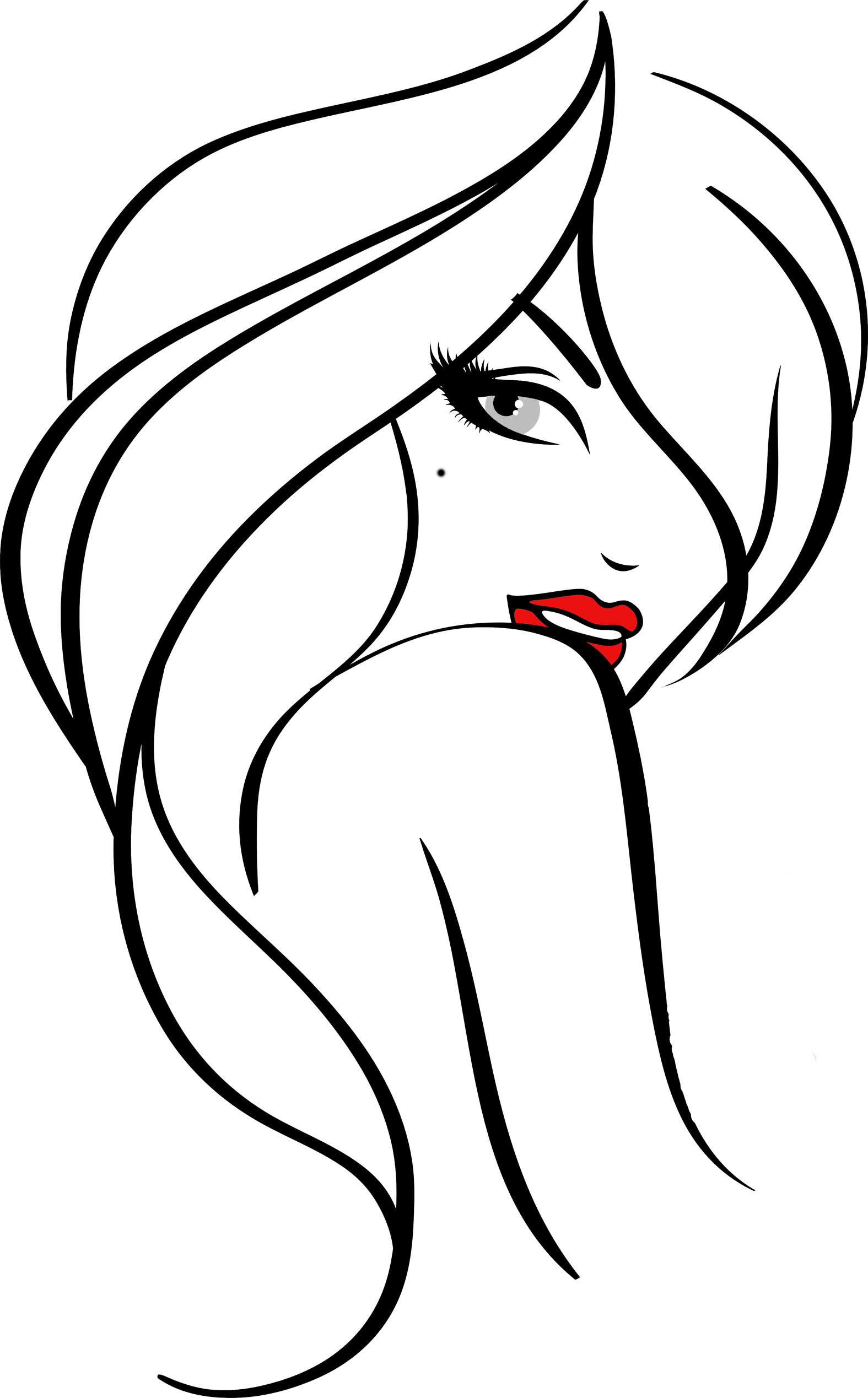 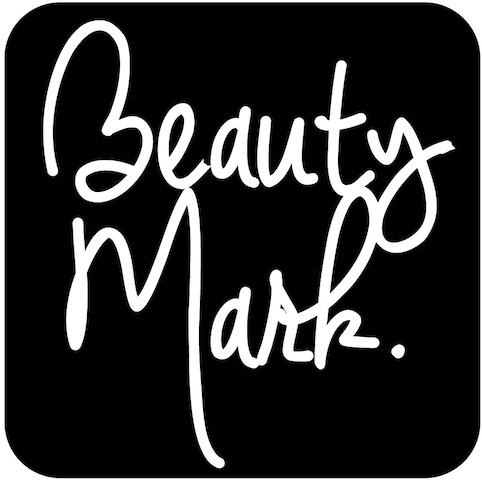 Microblading and Permanent MakeupPre-Procedure InformationPre-care for all microblading and permanent makeup procedures are extremely IMPORTANT.  These instructions are designed to reduce bleeding and swelling.  Following these instructions will limit bleeding during the procedure, because excessive bleeding can cause dilution of the pigment and lead to poor healing and results.*there are no implied or written guarantees if you do not follow these pre-care instructions*ALL SEMI-PERMANENT COSMETIC PROCEDURES ARE MULTI-SESSION PROCESSES. An initial application is incomplete until after a follow-up appointment, which must be scheduled approximately 6-8 weeks after your initial appointment. There is no additional charge for the first touch-up appointment after your initial application as long as it is performed within nine weeks of the initial application. See our policies for further details. WHILE YOUR SKIN HEALS, BE PREPARED FOR THE COLOR INTENSITY OF YOUR PROCEDURE TO BE SIGNIFICANTLY LARGER, SHARPER, BRIGHTER, OR DARKER than what is expected for the final outcome. This is a normal and expected result of the application and healing process. The healing process will take a number of days to complete, depending on how quickly the outer layer of your skin exfoliates and new skin regrows to take its place. Since delicate skin or sensitive areas may swell slightly or redden, some clients feel it best not to make social plans for a day or two following any procedure. Do not wear your normal makeup and do not apply makeup to the tattooed areas immediately after the procedure. Pre-Procedure InstructionsEyebrows:NO alcohol or caffeine 48 hours before procedure.Avoid sun and tanning one week prior to procedure.Do not take Aspirin, Niacin, Vitamin E or Advil/Ibuprofen 48 hours before procedure.  These medications will thin out the blood and therefore cause more bleeding during the procedure.Avoid Fish Oil, Prenatal Vitamins, Nutritional Shakes, "Hair, Skin, Nail" or biotin supplements 48 hours prior to procedure.Discontinue Retin-A, Chemical and Laser Peels, microdermabrasions, and Alpha Hydroxy Acid (AHA) at least 4 weeks before the procedure (and avoid on eyebrow area after procedure to prevent premature fading).Botox and filler on the forehead, temple, and eye area should be avoided 2 months prior to procedure for those who do not regularly receive injections.  Please Note: You will be more sensitive during your menstrual cycle.Eyeliner: DO NOT WEAR CONTACT LENSES DURING OR IMMEDIATELY FOLLOWING THE PROCEDURE. Remember to bring your glasses. You may resume wearing your contact lenses as soon as your eyes return to their pretreated condition. Do not use growth stimulants such as Latisse®, RapidLash®, or RevitaLash® for at least one week prior to and one week after your eyeliner procedure. *Your eyes may swell up after the procedure so having someone to drive you after the procedure is recommended.Lips: If you have any history of cold sores/ fever blisters/ herpes simplex, you must contact your physician to obtain and take the proper prescription medication to prevent such outbreaks for at least 4 days before and after the procedure. Many physicians prescribe 12 capsules of 500mg Valtrex. Follow your physician’s instructions. Failure to do so WILL RESULT IN AN IMMEDIATE OUTBREAK. Should this happen, the technician will be required to immediately stop performing the service. *PLEASE NOTE No refunds will be issued and the client will leave with a partial tattoo. Dishonesty is not tolerated – any person found to be dishonest in this regard will not be permitted to return. Others will be permitted to return to complete the service after obtaining a physicians certification that the proper medications have been taken to avoid a recurrence. *Two or three applications may be required to achieve the desired results. It is not uncommon to lose up to 70% of the color on the first application.